NOTĂ INFORMATIVĂprivind activitatea IP Ştefan-Vodă pe perioada anului 2016Pe perioada anului 2016 activitatea IP Ştefan Vodă al IGP a fost organizată şi desfăşurată conform planului de acţiuni al Inspectoratului, Ordinilor şi Dispoziţiilor IGP, Programelor de Stat şi Hotărârilor de Guvern întru realizarea sarcinilor de asigurare a securităţii publice şi combatere a fenomenului infracţional. Inspectoratul de poliţie Ştefan Vodă dispune conform statelor de 129 funcţii dintre care: corpul de comandă - 93, efectiv de trupă - 30, salariaţi civili - 6 , funcţii vacante – 10 .Pe parcursul anului 2016, au fost înregistrate următoarele date care se referă la respectarea disciplinei şi legalităţii de către efectivul IP Ştefan Vodă:I. Angajaţi menţionaţi - 205II. Angajaţi sancţionaţi disciplinar - 8Cooperarea la nivel raionalÎn urma cooperării cu APL s-a reuşit darea în exploatare a sediului sectorului de poliţie nr.1 Ştefan Vodă din or. Ştefan Vodă. Prin decizia Consiliului raional Ştefan Vodă a fost acordat un suport financiar Inspectoratului în vederea procurării uniformelor de serviciu, astfel la ziua de astăzi tot efectivul este echipat.Analiza criminalităţii şi riscurile identificatePe parcursul perioadei au fost precăutate: pe R-1 - 1199 materiale, R – 4725 materiale, petiţii parvenite în cancelarie - 63 materiale. Primiţi cetăţeni în audienţă- 4725.Dinamica datelor statistice ne arată că, pe parcursul perioadei de referinţă, au fost înregistrate 627 infracţiuni, în raport cu 504 infracţiuni înregistrate în perioada analogică a anului trecut, constituind în creştere cu 24,4 % .Un compartiment, nu mai puţin important, este combaterea infracţiunilor incluse în programele de stat ca trafic de fiinţe umane şi combaterea narcomaniei.Pe parcursul perioadei de raport, au fost documentate două cazuri de trafic de fiinţe umane. Pe linia de combatere a narcomaniei au fost documentate 15 cauze penale, depistate 20 cazuri de creştere ilicită a plantelor de mac, în rezultat, au fost întocmite 20 procese-verbale cu privire la contravenţie, fiind aplicate amenzi în mărime de 10760 lei.Căutarea persoanelor.Pe parcursul perioadei de raport au fost anunţaţi în căutare 60 persoane fiind în total 118, reţinuţi total 50 persoane, rămaşi în căutare 44 persoane, extrădare -22 persoane.Ordinea şi siguranţa publicăEfectuând măsuri de profilaxie de ordin general, de către ŞP şi OOS au fost supuse inspectării la valabilitatea păstrării bunurilor materiale 670 obiecte. Conform R-2 au fost examinate 3128 informaţii, au fost executate 2114 solicitări. În perioada vizată au fost organizate şi petrecute 144 prelucrări ale localităţilor deservite în scop de prevenţie generală ca razii nocturne. În scopul asigurării ordinii de drept angajaţii serviciului securitate publică au organizat şi desfășurat 209 întruniri unde au participat 18638 de cetăţeni.Activitatea în domeniul contravenţional: de către efectivul IP Ştefan Vodă au fost constatate şi documentate 2832 contravenţii, amenzile aplicate  constituind 1.031.180 lei, achitate - 411.830 lei.Încălcări ce atentează la ordinea şi securitatea publică – 364Încălcări ale regimului de deţinere port transport a armelor de foc – 14Încălcări ce atentează la sănătatea persoanei – 257Încălcări ale regulamentului circulaţiei rutiere – 256Sustrageri în proporţii mici – 595. Delicvenţa juvenilăPe teritoriul raionului sunt 19602 copii. Inspectorul BSC în perioada de raport a iniţiat 88 proceduri contravenţionale. Se află la evidenţă 51minori.  De către inspectorul BSC au fost desfăşurate 114 activităţi în teritoriul deservit, unde au fost sensibilizaţi 7837copii. La general pe copii în situaţie de risc au fost întocmite şi remise către APL 70 fişe de sesizare, au fost întocmite 11orientări pe copii care au abandonat domiciliul, au fost aduși la Inspectorat 121 minori delicvenţi.În pofida măsurilor de prevenţie desfăşurate pe parcursul perioadei de raport de către minori şi cu participarea lor au fost săvârșite 42 infracţiuni în urma cărora au fost atraşi la răspundere penală 18 minori.Siguranţa traficului rutierPe parcursul anului 2016 pe teritoriul raionului Ştefan-Vodă au fost înregistrate 38 accidente rutiere, în rezultatul cărora au decedat 2 persoane ( - 75 %). De către angajaţii SST şi AR au fost documentate 827cazuri contravenţionale cu privire la încălcarea Regulamentului circulaţiei rutiere cu aplicarea de amenzi în valoare totală de 285.040 lei, cu aplicarea 1214 de puncte de penalizare. Regimul armelorÎn IP Ştefan Vodă se află la evidenţă 999 proprietari de arme. În total la evidenţă se află 1330 arme, dintre care 43 cu gaz, cu cauciuc - 10, cu ţeavă lisă - 1068, cu țeavă ghintuită - 207, pneumatice - 2. Au fost efectuate 176 inspectări la persoane fizice, 15  la persoanele juridice. Permise cu termen de valabilitate expirat - 0. Arme ridicate deţinute ilegal - 12 , predate benevol - 4 , comise incidente cu armă - 2.Principalele riscuri identificate în trimestrul I 20171.Creşterea numărului infracţiunilor de genul sustragerilor patrimoniale.2.Creşterea numărului infracţiunilor săvârșite de către minori.Priorităţi şi obiective stabilite pentru realizare în perioada trimestrului I a anului 2017Ridicarea imaginii poliţiei în faţa societăţii prin reacționare promptă și în timp cât mai redus la primul apel al cetățeanului, comunicarea amabilă şi profesională cu cetăţenii. Ridicarea nivelului de responsabilitate faţă de exercitarea atribuţiilor de serviciu.Realizarea măsurilor conform prevederilor Planului IP Ştefan Vodă de acţiuni suplimentare preventiv-profilactice cu nr. 191 din 10.10.2016 întru diminuarea infracţiunilor ce atentează la viaţa şi sănătatea persoanei şi infracţiunile patrimoniale, în special cele săvârșite de minori şi cu participarea acestora, a desfăşura mai activ şi permanent măsuri preventiv-profilactice a operaţiunilor tip şi raiduri în scopuri profilactice generale şi individuale; de activizat lucrul în comun cu administraţia publică locală şi implicarea mai eficientă a membrilor gărzilor populare a societăţii civile la măsuri de profilaxie de ordin general; mobilizarea  tuturor forţelor şi mijloacelor cât şi a rezervelor existente în scopul sporirii activităţii de prevenire şi descoperire a infracţiunilor, atragerea persoanelor vinovate la răspundere penală, contravenţională, asigurarea transparenţei  în activitatea desfăşurată, informarea populaţiei despre rezultatele obţinute în combaterea criminalităţii, fapt ce ar apropia populaţia de organul de poliţie ca organ al statului menit de a asigura securitatea vieţii şi sănătăţii cetăţenilor, liniştea şi securitatea în societate.  Întreprinderea măsurilor permanente şi insistente pentru lichidarea fenomenului corupţiei în serviciile Poliţiei.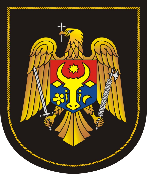 INSPECTORATUL GENERAL AL POLIŢIEIInspectoratul de Poliţie ȘtefanVodă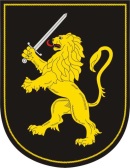 MD 4201, or. Ştefan Vodă, str .GrigoreVieru 6/1, tel. (373-242)255-902, tel/fax. (373-242)2-29-80,e-mail: ip_stefanvoda@igp.gov.mdc/f 1006601001539, MinisterulFinanţelor, Trezoreria de Stat, C/T 210105010373145MD 4201, or. Ştefan Vodă, str .GrigoreVieru 6/1, tel. (373-242)255-902, tel/fax. (373-242)2-29-80,e-mail: ip_stefanvoda@igp.gov.mdc/f 1006601001539, MinisterulFinanţelor, Trezoreria de Stat, C/T 210105010373145MD 4201, or. Ştefan Vodă, str .GrigoreVieru 6/1, tel. (373-242)255-902, tel/fax. (373-242)2-29-80,e-mail: ip_stefanvoda@igp.gov.mdc/f 1006601001539, MinisterulFinanţelor, Trezoreria de Stat, C/T 210105010373145